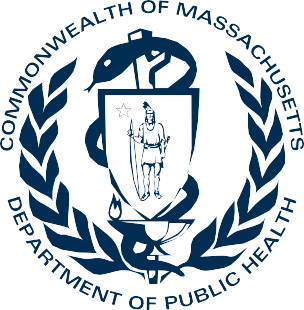 Our ValuesThe Office of Problem Gambling Services is guided by the public health principles of engagement, empowerment, and equity. The Office works by allocating significant resources to prevention, intervention, treatment, evaluation, and recovery support services in order to mitigate the harmful effects of problem gambling and related issues through a variety of community-level strategies.Why a Public Health Approach?Mitigating harms associated with gambling must go beyond the promotion of individual responsibility and be centered on broader effective strategies and principles of public health. Problem gambling is governed by a complex set of interrelating factors, causes, and determinants ranging from biology and family history to social norms and existing statutes. Research indicatesthat gambling is interrelated with various health issues and disproportionately impacts individuals with mental health disorders, substance misuse disorders, and communities of color. Historically, community-level experiences of gambling and communities of color are often not the focus of problem gambling research, services and efforts.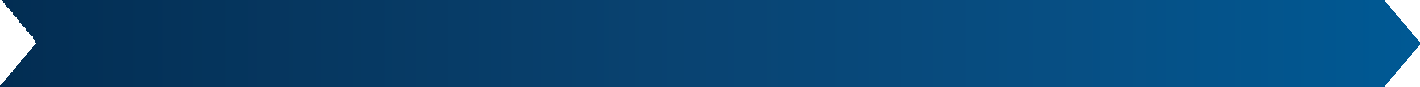 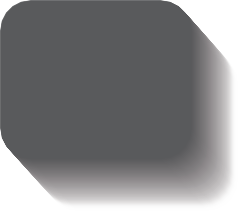 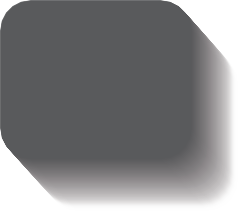 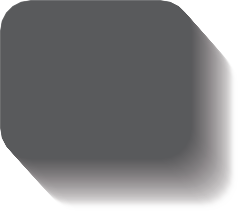 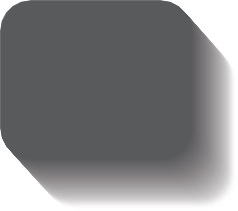 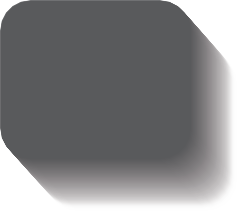 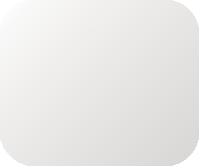 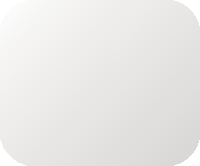 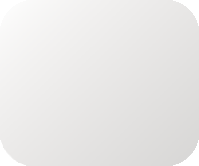 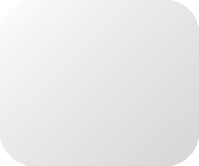 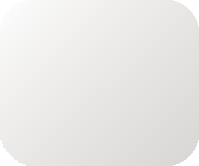 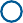 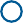 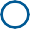 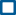 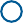 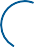 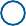 Surveillance and Community Engagement:Central to OPGS’ work, surveillance and community engagement activities are ongoing and inform the Office’s programs and services. Guided by the public health principles of engagement, empowerment, and equity, the OPGS Data to Action Framework was developed to illustrate the process through which public health data and community experience can be leveraged to inform and support each other in a mutually reinforcing feedback loop and ensuring effective response to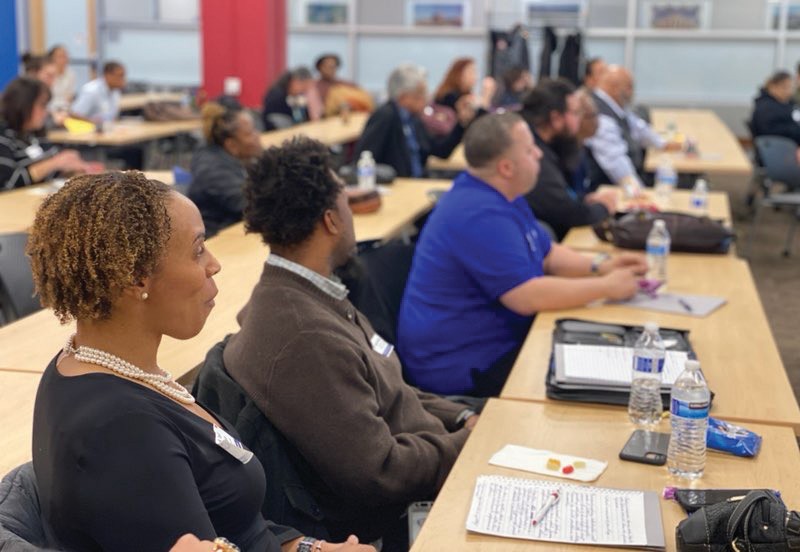 community need. The OPGS Data toAction Framework consists of:Monitoring and SurveillanceContextualizing DataComprehensive and Responsive ServicesEvaluation and Quality ImprovementCommunity Engagement and FeedbackProgram and ServicesAn example of our community engagement work is the annual Stakeholder Listening Sessions, where we elicit input from the community – especially those disproportionately impacted by gambling – on programmatic priorities, which informs programs and services.OPGS directly contracts with community organizations to provide services to individuals and families throughout Massachusetts to prevent and mitigate gambling-related harms, especially for communities disproportionately impacted bygambling. Programs are implemented across the continuum of care and have a consistent focus on the social determinants of health and equity. OPGS programs and services span from awareness and prevention to treatment and recovery support. Some examples of these programs include PhotoVoice and the Ambassador project.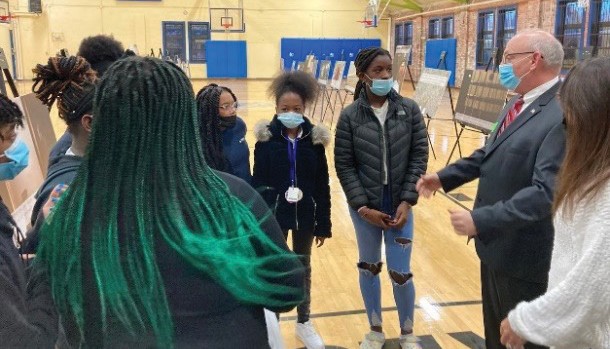 2The PhotoVoice project trains and empowers young people to use photography to catalyze change in their communities. The Ambassador Project is a peer-based, community-centered, participatory, and culturally responsive approach to reaching a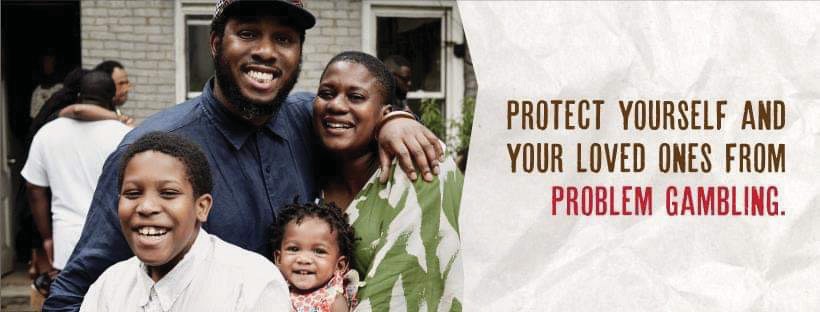 population at higher risk for problem gambling and to engage them in prevention discussions through individual, group, and community-level interactions. You can learn more about the Ambassador project by reading	Our Voices Matter: Using Lived Experience to Promote Equity in Problem Gambling Prevention. 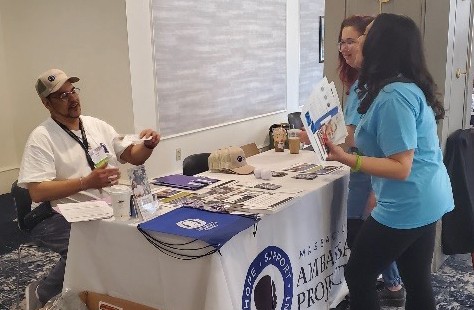 Workforce and Training SupportsOPGS contracts with vendors to provide workforce support and leadership development through various training activities. Training and leadership development efforts also seek to enhance capacity within priority populations such as Veterans, Men of Color, Asian Americans, and Youth in addition to building the capacity of the workforce of outpatient substance use treatment programs to offer and promote gambling treatment services.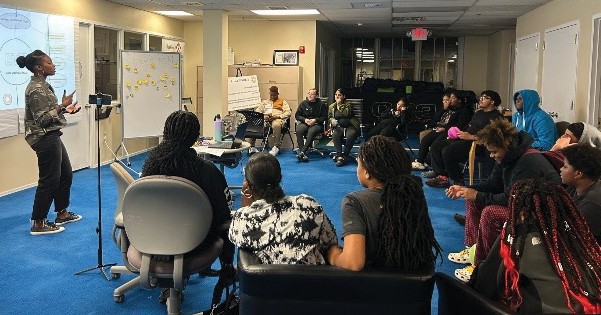 Public AwarenessOPGS leads a comprehensive communication strategy centered on our platform: Let’s Get Real about Gambling. The campaigns aim to increase education and awareness of gambling, especially forpriority populations. They also direct viewers to resources such as the Problem Gambling Helpline and the OPGS website. The various campaigns are shared via billboards, digital bulletins, on YouTube, Facebook,3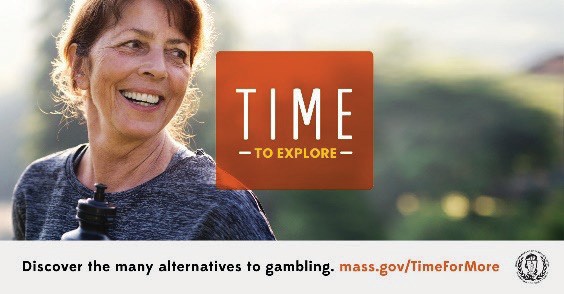 Technical Assistance and EvaluationOPGS is committed to leading with data and building capacity across problem gambling programs and services. Our evaluation framework measures the progress of programming while informing continuous quality improvement. Our two technical assistance centers build community capacity in the prevention and treatment of problem gambling and related issues.The Massachusetts Center of Excellence on Problem Gambling Prevention (MCOE PGP) provides capacity building, training and resource development services to address the prevention of problem gambling and related health issues.The Massachusetts Technical Assistance Center for Problem Gambling Treatment (M-TAC) provides a range of services that build the capacity of outpatient treatment programs to address problem gambling and co-occurring substance use and mental health disorders.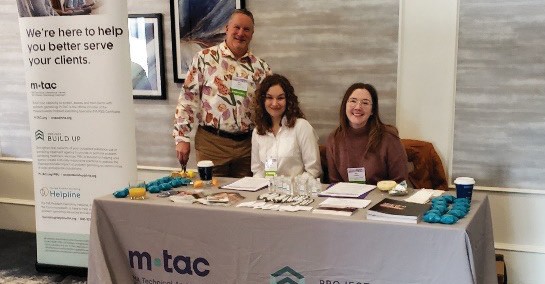 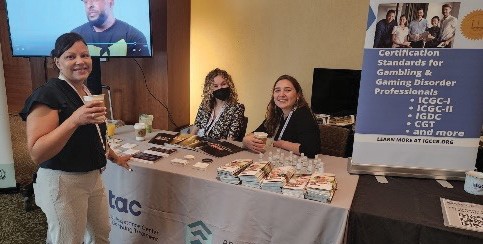 To learn more about the Office of Problem Gambling Services please visit mass.gov/opgs4